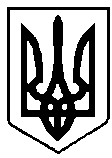 УКРАЇНАВАРАСЬКА МІСЬКА РАДАРІВНЕНСЬКОЇ ОБЛАСТІВИКОНАВЧИЙ КОМІТЕТР І Ш Е Н Н Я 20  березня   2018 року		                                                    № 29	Враховуючи рекомендації Аудиторського звіту №2 від 11.09.2017 відділу аудиту виконавчого комітету Вараської міської ради та у зв’язку зі зміною складових витрат у тарифі на платну послугу «Комплекс «Соляна кімната» в комунальному закладі «Вараський міський центр соціальної реабілітації дітей-інвалідів» імені З.А.Матвієнко, відповідно до статей  13, 51 Бюджетного кодексу України, підпункту 2 пункту 8.4 Положення про комунальний заклад «Вараський міський центр соціальної реабілітації дітей-інвалідів» імені З.А.Матвієнко, затвердженого рішенням  Вараської  міської  ради  від 09 червня 2017 року № 820, розділу 5  Положення про порядок надання платних послуг населенню комунальним закладом «Кузнецовський міський центр соціальної реабілітації дітей-інвалідів», затвердженого рішенням виконавчого комітету Кузнецовської  міської ради  від 30 квітня 2015 року № 88, рішення Вараської  міської ради  від 09  червня 2017 року   № 820 «Про перейменування комунального закладу «Кузнецовський міський центр соціальної реабілітації дітей-інвалідів» імені З.А.Матвієнко та затвердження Положення про комунальний заклад  «Вараський міський центр соціальної реабілітації дітей-інвалідів» імені З.А.Матвієнко  в новій редакції», керуючись   підпунктом 2 пункту «а» статті 28, частини 2 статті 42 Закону України  «Про місцеве самоврядування в Україні», виконавчий комітет міської радиВ И Р І Ш И В:1.  Внести зміни до рішення виконавчого комітету від 30.04.2015 № 89 «Про   затвердження   тарифу   на платну     послугу      «Комплекс «Соляна кімната» в комунальному закладі «Кузнецовський міський центр   соціальної   реабілітації дітей-інвалідів», а  саме:1.1 По тексту слова «Кузнецовська», «Кузнецовський» замінити словами «Вараська», «Вараський».   	1.2. Викласти додаток до рішення в новій редакції (додається).	2. Контроль за виконанням цього рішення покласти на заступника  міського голови з питань діяльності виконавчих органів ради Н.Зубрецьку.Тзп міського голови                                                                      І.Шумра                               Тзп міського голови                                                                І. ШумраПро внесення змін до рішення виконавчого комітету від 30.04.2015 № 89 «Про   затвердження   тарифу   на платну     послугу      «Комплекс «Соляна кімната» в комунальному закладі «Кузнецовський міський центр   соціальної   реабілітації дітей-інвалідів»   Додаток                                                                                            до рішення виконавчого комітету							      20 березня  2018  року №  29